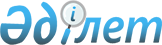 О внесении дополнений N№1 в приказ Министра экономики и бюджетного планирования Республики Казахстан от 23 сентября 2002 года N№3 "Об утверждении Единой бюджетной классификации Республики Казахстан"»
					
			Утративший силу
			
			
		
					Приказ Министра экономики и бюджетного планирования Республики Казахстан от 1 октября 2002 года N 5. Зарегистрирован в Министерстве юстиции Республики Казахстан 16 октября 2002 года N 2013. Утратил силу - приказом Министра экономики и бюджетного планирования РК от 02.06.2005г. N 75
 


Извлечение из приказа Министра экономики и бюджетного планирования






 Республики Казахстан от 02.06.2005г. N 75





      "В соответствии со статьей 27 Закона Республики Казахстан от 24 марта 1998 года "О нормативных правовых актах" и в связи с принятием постановления Правительства Республики Казахстан от 24 декабря 2004 года N 1362 "Об утверждении Единой бюджетной классификации Республики Казахстан" ПРИКАЗЫВАЮ:






      1. Признать утратившими силу приказы по Единой бюджетной классификации согласно приложению к настоящему приказу.






      2. Настоящий приказ вводится в действие с даты подписания и распространяется на отношения, возникшие с 1 января 2005 года.





 




      Министр





 




                                    Приложение 






                                    к приказу Министра 






                                    экономики и бюджетного 






                                    планирования






                                    Республики Казахстан 






                                    от 02.06.2005г. N 75





 




                        Перечень приказов






                по Единой бюджетной классификации





 




      ...






      32. Приказ Министра экономики и бюджетного планирования Республики Казахстан от 1 октября 2002 года N 5 "О внесении дополнений N№1 в приказ Министра экономики и бюджетного планирования Республики Казахстан от 23 сентября 2002 года N№3 "Об утверждении Единой бюджетной классификации Республики Казахстан"...".






--------------------------------------------------------------------





 



 



      В соответствии с 
 постановлением 
 Правительства Республики Казахстан от 16 сентября 2002 года N№1012 "О внесении изменений и дополнений в постановления Правительства Республики Казахстан от 27 декабря 2001 года N№1715 и от 26 января 2002 года N№122" приказываю:




      1. Внести в 
 приказ 
 Министра экономики и бюджетного планирования Республики Казахстан от 23 сентября 2002 года N№3 "Об утверждении Единой бюджетной классификации Республики Казахстан" следующие дополнения:



      в Единой бюджетной классификации Республики Казахстан, утвержденной указанным приказом:



      в функциональной классификации расходов бюджета:



      в функциональной группе 12 "Транспорт и связь" в подфункции 1 "Автомобильный транспорт" по администратору программ 215 "Министерство транспорта и коммуникаций Республики Казахстан"»программу 060 "Проектно-изыскательские работы по реконструкции автодорог республиканского значения" дополнить подпрограммами 043 и 044 следующего содержания:



      "043 Подготовка проекта обустройства автомобильной дороги "Обход г. Астана"



      044 Подготовка проекта капитального ремонта участков автодорог Южно-Казахстанской области".




      2. Департаменту правовой и организационной работы (Е. Е. Исаев) и Департаменту бюджетной политики и планирования (Б. Т. Султанов) обеспечить государственную регистрацию настоящего приказа в Министерстве юстиции Республики Казахстан.




      3. Настоящий приказ вводится в действие со дня его государственной регистрации в Министерстве юстиции Республики Казахстан и распространяется на отношения, возникшие с 16 сентября 2002 года.


Министр


					© 2012. РГП на ПХВ «Институт законодательства и правовой информации Республики Казахстан» Министерства юстиции Республики Казахстан
				